ARQUS ISLYE Call for applications 2020-21Application FormDeadline: Tuesday 15th Sept 2020 middayThe completed document should not exceed three pages and should be sent your local referent (see the ‘Call for Application’ for contact details)Please also attach the CVs of the startup team to your application.Please note that this document will be sent to the international partners where you would like to go for a mobility.0- APPLICATION INFORMATIONComing from the University of: Bergen Granada Graz Leipzig Lyon Padova VilniusApplying for a mobility in 2021 to (please select up to two options only): Bergen Granada Graz Leipzig Lyon Padova VilniusParticipated in the following “Business culture” webinars in June (please select all relevant options): Granada Graz Leipzig Lyon Padova Vilnius1- STARTUP INFORMATIONStartup name: Startup logo: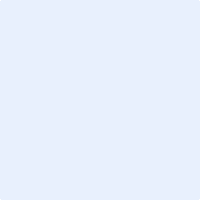 Project areas (e.g. health, fintech, IA, smartcities, robotics ...): Website + social networks: Contacts (email, telephone) of the founders: 2- PRESENTATIONValue propositionWhat problem are you addressing? Solution presentationHow do you solve this problem? Description of the product/service? 3- BUSINESS MODELWho are your customers and how will you make money? 4- TARGET MARKETWhat is the size of your potential market locally, in Europe and globally? What are the customer targets/segments? 5- GO TO MARKET STRATEGYWhat is your strategy to go to the market and reach these segments? 6- COMPETITIONWho are your competitors? Alternative solutions? 7- TEAM/STAKEHOLDERSWho are the members of your team and what are their positions? Who are the stakeholders involved, e.g. technical or scientific board? 8- ACHIEVEMENTSProduct development stage, turnover achieved, customer references? 9- ROAD MAPWhat are the next main steps/milestones in the development of the startup? 10- FINANCIAL PROJECTIONSWhat are your financial projections for the next three years? Key steps? 11- INTERNATIONAL MOBILITYWhat is the value of mobility to your selected city in the development of the project? What are your expectations? Which stakeholders would you like to meet? 